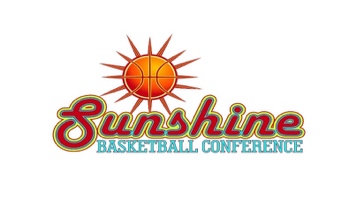 Associations Incorporation Act 2020 (NSW) (Act). Far North Coast Sunshine Conference Constitution June, 2020This model Constitution has been prepared by the NSW Department of the Arts, Sport and Recreation as a guide for sport Associations in the community to either become incorporated or, if already incorporated, to update their existing Constitutions. The template has been designed specifically for sport so it is more detailed than the model rules available on the Office of Fair Trading website. It takes into account issues which a general community organisation might not need to include; for example, Sport must deal with the impact of drugs; Sport is affected by child protection legislation; and Sport operates under a national system where the national body can make rulings and set policy that will flow through the Sport and affect those playing at Association level. The North Coast Conference Association being formed will either be directly affiliated with the state peak body for that particular sport, or that the Association will participate within a regional sport association, which in turn is affiliated with the state body. Model Sporting Association Constitution Page 1 of 23 The benefit of such a structure is that all levels of the Sport are working together for the advancement of the Sport and therefore share common purposes, structures, policies and procedures. It also makes it easy to address issues of joint concern, to share information and to maximise the sport􏰀s marketability. Finally, with the increasing amount of legislation affecting sport, this structure enables organisations to enact consistent and complementary policies and strategies that address areas of common risk and that flow effectively through the organisation. To enable ease of use, this model contains extensive footnotes and explanations on clauses and highlights sections that can be varied to suit your local situation. As you work through it you should think not just of your current situation, but where you envisage your Association to be in five or ten years. While Constitutions can be changed and should be reviewed from time to time, it would be better to try and get it right now so that the Association can operate effectively and grow with time. Following the development of your Constitution, you will also develop a set of Regulations that provide more detail on sections of the Constitution. Regulations (sometimes called rules or by-laws) are more easily adjusted and have a more operational tone to them. This is where you can include more detail of the policies and procedures that underpin the Constitution. Within this template there will be references to sections that would be detailed in the Regulations developed to accompany your Constitution. These are marked by ®. As you work through the process of developing or updating your Association􏰀s Constitution, you should refer to the Australian Sports Commission􏰀s ‘Governance Principles: A Good Practice Guide􏰀. You should also check whether your Association has obligations under its affiliation with the state body that may need to be taken into consideration in the development of the Constitution (e.g. obligatory inclusions). Sections where you need to insert specific information are marked North Coast Conference and highlighted in red. The gold comments/discussion boxes will need to be deleted from your final version. As with any legal document, this does not replace obtaining legal advice on your specific requirements. DISCLAIMER:
THE INFORMATION PROVIDED IN THIS CONSTITUTION IS FOR YOUR INFORMATION ONLY. THE AUTHORS AND THE NSW DEPARTMENT OF THE ARTS, SPORT AND RECREATION ACCEPT NO RESPONSIBILITY FOR THE ACCURACY OF THE INFORMATION OR YOUR RELIANCE UPON IT. This document and information in it has been amended and reproduced with the permission of the New South Wales Office of Recreation and Sport and the NSW Department of the Arts, Sport and Recreation gratefully acknowledges its support. LIQUOR AND GAMING LICENSES WHO CAN HOLD A LICENCE Two types of liquor licences are available to sporting organisations in New South Wales.
A ‘club licence’ can only be held by a registered club’ under the Registered Clubs Act 1976. A ‘limited licence’ can generally only be held by non-for profit sporting clubs that are considered non-proprietary associations under the Liquor Act 2007. Association Licence In relation to preparing a Constitution that satisfies the required criteria, the applicant must show that the rules of the Association meet the requirements specified in section 10(1) of the Registered Clubs Act 1976, and otherwise comply with the requirements of that Act, including, but not limited to:  the Association must be a company within the meaning of the Corporations Act 2001; the Association must be conducted in good faith as an Association; the Association shall be established for social, sporting or athletic purposes, and for the purpose of providing accommodation for its members and guests; Association membership numbers shall be in accordance with statutorily defined minimum and maximum standards; and members of the Association cannot derive any profit, benefit or advantage that is not offered equally to all full members; This template has been prepared for an incorporated association. As an Association Licence requires an organisation to be a company within the meaning of the Corporations Act, this template will not be suitable (as it is a Constitution for an incorporated association) and legal advice should be sought in relation to a Constitution for a company. There are other factors that may be required to be met. For example, the Association must have premises and be the bona fide occupier of these premises for the purpose of the Association. These premises must be maintained by way of funds of the Association. These criterion are heavily reliant on satisfying statutory requirements, and as such specific advice may be required. Limited Licence
In relation to preparing a Constitution that satisfies the required criteria, the applicant must show that its rules allow it to be considered a non-proprietary association under the Liquor Act 2007, and provide for:  the organisation to be an incorporated or unincorporated body or association of people; the organisation to apply any profits (if any) or other income to the promotion of its objectives; and the organisation to be prohibited from paying dividends, or distributing profits or income to its shareholders, members, local council or public authorities. This template meets these requirements. There are other factors that may be required to be met, for example:  the granting of the licence must not result in the frequent undue disturbance of the quiet and good order of the neighbourhood of the licensed premises; and  if licensing authority is of the opinion that the sale or supply of liquor under a limited licence would more appropriately be provided under another kind of licence, a limited licence will be refused. TABLE OF CONTENTS NAME OF ASSOCIATION .............................................................................................................. 5DEFINITIONS AND INTERPRETATION ......................................................................................5/6OBJECTS OF THE ASSOCIATION ............................................................................................... 6 POWERS OF THE ASSOCIATION ................................................................................................ 7 MEMBERS ®................................................................................................................................... 8 MEMBERSHIP APPLICATION ® ................................................................................................ 8/9 REGISTER OF MEMBERS ® .......................................................................................................  9 EFFECT OF MEMBERSHIP ......................................................................................................... 10 DISCONTINUANCE OF MEMBERSHIP...................................................................................10/11DISCIPLINE ®................................................................................................................................11 SUBSCRIPTIONS AND FEES ® .................................................................................................. 12 EXISTING DIRECTORS.................................................................................................................12 POWERS OF THE BOARD .......................................................................................................... 12 COMPOSITION OF THE BOARD..................................................................................................12 ELECTED DIRECTORS............................................................................................................12/13 APPOINTED DIRECTORS ............................................................................................................14 VACANCIES ON THE BOARD......................................................................................................14 MEETINGS OF THE BOARD ...................................................................................................15/16 DELEGATIONS®...........................................................................................................................17 ANNUAL GENERAL MEETING ................................................................................................... 18 SPECIAL GENERAL MEETINGS..................................................................................................18 23. NOTICE OF GENERAL MEETING................................................................................................19 24. BUSINESS ....................................................................................................................................19 25. NOTICES OF MOTION ................................................................................................................ 19 26. PROCEEDINGS AT GENERAL MEETINGS............................................................................19/20 27. VOTING AT GENERAL MEETINGS ®..........................................................................................21 28. GRIEVANCE PROCEDURE ®.......................................................................................................21 29. RECORDS AND ACCOUNTS .......................................................................................................22 30. AUDITOR ......................................................................................................................................22 31. INCOME ........................................................................................................................................23 32. WINDING UP..................................................................................................................................23 33. DISTRIBUTION OF PROPERTY ON WINDING UP......................................................................23 34. ALTERATION OF CONSTITUTION ............................................................................................. 24 35. REGULATIONS..............................................................................................................................24 36. STATUS AND COMPLIANCE OF ASSOCIATION.......................................................................2437. NOTICE.....................................................................................................................................24/25 38. INDEMNITY....................................................................................................................................25  40. FINANCIAL YEAR ........................................................................................................................25 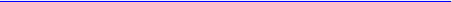 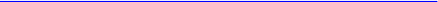 ASSOCIATIONS INCORPORATION ACT 2020 (NSW) CONSTITUTION
FAR NORTH COAST SUNSHINE CONFERENCE INCORPORATED FAR NORTH COAST SUNSHINE CONFERENCE
The name of the Association is Far North Coast Sunshine Conference Incorporated. DEFINITIONS AND INTERPRETATION 2.1 Definitions In this Constitution unless the contrary intention appears:
‘Act’ means the Associations Incorporation Act 2020 (NSW).
‘Affiliated Club’ means a club affiliated under the rules set out in the relevant Association By-Laws. ‘Board’ means the body managing the Association and consisting of the directors. ‘Constitution’ means this Constitution of the Association.
‘Director’ means a Member of the Board and includes any person acting in that capacity from time to time appointed in accordance with this Constitution.
‘General Meeting’ means the annual or any special general meeting of the Association. ‘Individual Member’ means a registered, financial Member of the Association who is at least 18 years of age. ‘Intellectual Property’  means all rights subsisting in copyright, business names, names, trademarks (or signs), logos, designs, equipment including computer software, images (including photographs, videos or films) or service marks relating to the Association or any activity of or conducted, promoted or administered by the Association in New South Wales. ‘Junior Member’ means a registered Member of the Association who is younger than 18 years of age. ‘Life Member’ means an Individual appointed as a Life Member of the Association under clause 5.2. ‘Local area’ means the geographical area for which the Association is responsible as recognised by the state organisation for Far North Coast Sunshine Conference of which the Association is a Member. ‘Member’ means a Member of the Association for the time being under clause 5. ‘NSWO’ means the National Sporting Organisation being Basketball Australia. ‘Objects’ means the Objects of the Association in clause 3. ‘Public Officer’ means the person appointed to be the public officer of the Association in accordance with the Act. ‘Register’ means a register of Members kept and maintained in accordance with clause 7. ‘Regulations’ means rules, by-laws, notices, bulletins and like documents issued by the Board for the guidance and information of members
‘Seal’ means the common Seal of [insert name of Association] (if any). ‘Special Resolution’ means a Special Resolution defined in the Act.’means NSW Basketball Association Ltd (NSWBAL), and/or the State Sporting Organisation. ‘SSO’ means the State Sporting Organisation being New South Wales Basketball Association Ltd. 2.2  Interpretation In this Constitution: (a)  a reference to a function includes a reference to a power, authority and duty; (b)  a reference to the exercise of a function includes, where the function is a power, authority or duty, a reference to the exercise of the power or authority of the performance of the duty; (c)  words importing the singular include the plural and vice versa; (d)  words importing any gender include the other genders; (e)  references to persons include corporations and bodies politic; (f)  references to a person include the legal personal representatives, successors and permitted assigns of that person; (g)  a reference to a statute, ordinance, code or other law includes Regulations and other statutory instruments under it and consolidations, amendments, re-enactments or replacements of any of them (whether of the same or any legislative authority having jurisdiction); and (h)  a reference to "writing" shall unless the contrary intention appears, be construed as including references to printing, lithography, photography and other modes of representing or reproducing words in a visible form, including messages sent by electronic mail. 2.3  Severance If any provision of this Constitution or any phrase contained in it is invalid or unenforceable, the phrase or provision is to be read down if possible, so as to be valid and enforceable, and otherwise shall be severed to the extent of the invalidity or unenforceability, without affecting the remaining provisions of this Constitution. 2.4  The Act Except where the contrary intention appears, in this Constitution, an expression that deals with a matter under the Act has the same meaning as that provision of the Act. Model rules under the Act are expressly displaced by this Constitution. 3. OBJECTS OF THE ASSOCIATION The Association is established solely for the Objects. The Objects of the Association are established to: (a)  conduct, encourage, promote, advance and administer basketball or associated activities throughout the local area, this may include affiliating and when necessary disaffiliating local clubs. Where Associations have clubs they should set out guidelines of operation in Association By-Laws; (b)  act, at all times, on behalf of and in the interest of the Members and basketball in the local area (c)  affiliate and otherwise liaise with BNSW of which the Association is a Member and adopt their rules and policy frameworks to further these Objects (d)  abide by, promulgate, enforce and secure uniformity in the application of the rules of basketball as may be determined from time to time by BNSW or if and as may be necessary for the management and control of basketball and related activities in New South Wales; (e)  advance the operations and activities of the Association throughout the local area; (f)  have regard to the public interest in its operations; (g) undertake and or do all such things or activities which are necessary, incidental or conducive to the advancement of these Objects; and (h) The ancillary objects of the Association, which are solely for the purpose of carrying out its objects are: to establish uniform regulations for the management and playing of basketball in their association; to hear and adjudicate upon appeals/grievances from the decisions of officials/committees of the Association; to suspend, impose and enforce penalties, disqualify or otherwise deal with any Member; to select and send teams, players and officials to represent the Association; to make rules or by-laws on matters authorised by or necessary or convenient to give effect to these objects, but not rules or by-laws which are inconsistent with these objects; to call for, receive and deal with reports from the officials/committees; to keep authentic records of all matters appertaining to basketball and associated activities and to keep records of Members; to hold or arrange competitions and provide or contribute towards the provision or prizes, awards and distinctions for them (but no member of the Association may receive from the Association any prize, award or distinction of monetary value except as a successful competitor at any competition held or promoted by the Association); and to subscribe to, become a member of, and co-operate with or amalgamate with, any other association or organisation, whether incorporated or not, whose objects are similar to those of the Association, but the Association must not amalgamate with any association or organisation which does not prohibit the distribution of its income and property among its members to an extent at least as great as done by clause 33. 4.POWERS OF THE ASSOCIATION Solely for furthering the Objects, the Association has, in addition to the rights, powers and privileges conferred on it under section 25 of the Act, the legal capacity and powers of a company as set out under section 124 of the Corporations Act 2001 (Cth). MEMBERS ® 5.1 Members ® The Members of the Association shall consist of: (a)  Life Members, who subject to this Constitution, shall have the right to receive notice of General Meetings and to be present, to debate and to vote at General Meetings, the Association shall be responsible to register all such members each year with BNSW; (b)  Individual Members, who subject to this Constitution, shall have the right to receive notice of General Meetings and to be present, to debate and to vote at General Meetings; and (c)  Junior Members, who subject to this Constitution, shall have no right to receive notice of General Meetings and no right to be present or debate or vote at General Meetings. 5.2 Life Members (a)  The Board may recommend to the annual general meeting that any natural person who has rendered distinguished service to the Association be appointed as a Life Member. (b)  For the purpose of ‘rendered distinguished service’ shall be restricted to those who have contributed to the control, promotion, integration, or fostering of participation and development of basketball by their participation in the Association for a period of ten (10) years and who, have set an exemplary standard of behaviour on and off the court and are nominated by a member to the Board for election at an annual general meeting of the Association (c)  Names of nominees for life membership shall be submitted to the Secretary at least thirty five (35) days prior to the annual general meeting at which such nominees are proposed for election for life members. (d)  A resolution of the annual general meeting to confer life membership (subject to clause 5.2(c)) on the recommendation of the Board must be a Special Resolution and must be passed by at least three fourths of those members attending and eligible to vote (e)  Not more than two (2) life members shall be elected at any one annual general meeting. (f)  A person must accept or reject the Association’s resolution to  confer life membership in writing. Upon written acceptance, the person’s details shall be entered upon the Register and from the time of entry on the Register the person shall be a Life Member. 6. MEMBERSHIP APPLICATION ® 6.1  Application for Membership An application for membership must be: (a)  in writing on the form prescribed by BNSW or on a form approved by BNSW after discussion with the Association, from the applicant or their nominated representative and lodged electronically with the Association Secretary; and (b)  accompanied by the appropriate fee (if any). 6.2  Discretion to Accept or Reject Application (a)  The Association may accept or reject an application whether the applicant has complied with the requirements in clause 6.1 or not. The Association shall not be required or compelled to provide any reason for such acceptance or rejection. (b)  Where the Association accepts an application, the applicant shall become a Member. Membership shall be deemed to commence upon acceptance of the application by the Association. The Register shall be amended accordingly as soon as practicable. (c)  Where the Association rejects an application, it shall refund any fees forwarded with the application and the application shall be deemed rejected by the Association. 6.3  Renewal Members (other than Life Members whose membership will be renewed annually by the Association) must renew their membership annually in accordance with the procedures set down by the Association in Regulations from time to time. 6.4  Deemed Membership (a) All persons who are, prior to the approval of this Constitution under the Act, Members of the Association shall be deemed Members from the time of approval of this Constitution under the Act.(b) Any Members of the Association, prior to approval of this Constitution under the Act, who are not deemed Members under clause 6.4(a) shall be entitled to carry on such functions analogous to their previous functions as are provided for under this Constitution. 7. REGISTER OF MEMBERS ® 7.1 Association to Keep Register The Association shall keep and maintain a Register in which shall be entered (as a minimum- See Basketball NSW Registration System By-Laws s7.3 and the accompanying Registration Manual s1.9 for its essential data requirements): (a)  the full name and date of birth are considered core fields, address, date of registration paid and registration expiry date along with gender and type/category of membership of each Member; and (b)  where applicable, contact details and occupation and the date of termination of membership of any Member. 7.2  Inspection of Register Having regard to the Act, confidentiality considerations and privacy laws, an extract of the Register, excluding the address or other direct contact details of any Member, shall be available for inspection (but not copying) by Members, upon reasonable request. 7.3  Use of Register Subject to the Act, confidentiality considerations and privacy laws, the Register may be used to further the Objects, in such manner as the Board considers appropriate. EFFECT OF MEMBERSHIP Members acknowledge and agree that: (a)  This Constitution forms a contract between each of them and the Association and that they are bound by this Constitution and the Regulations. (b)  they shall comply with and observe this Constitution and the Regulations and any determination, resolution or policy which may be made or passed by the Board or other entity with delegated authority; (c)  by submitting to this Constitution and Regulations they are subject to the jurisdiction of the Association, , and BNSW (d)  the Constitution and Regulations are necessary and reasonable for promoting the Objects and particularly the advancement and protection of North Coast Conference and (e)  they are entitled to all benefits, advantages, privileges and services of Association membership. DISCONTINUANCE OF MEMBERSHIP 9.1  Notice of Resignation (a)  A Member who has paid all arrears of fees payable to the Association may resign or withdraw from membership of the Association by giving one month’s notice in writing to the Association. (b)  Once the Association receives a notice of resignation of membership given under clause 9.1(a), it must make an entry in the Register that records the date on which the Member ceased to be a Member. 9.2  Discontinuance for Breach (a) Membership of the Association may be discontinued by the Board upon breach of any clause of this Constitution or the Regulations, including, but not limited to, the failure to pay any monies owed to the Association, failure to comply with the Regulations or any resolutions or determinations made or passed by the Board or any duly authorised committee. (b)  Membership shall not be discontinued by the Board under clause 9.2(a) without the Board first giving the accused Member the opportunity to explain the breach and/or remedy the breach. (c)  Where a Member fails, in the Board’s view to adequately explain the breach, that Member’s membership shall be discontinued under clause 9.2(a) by the Association giving written notice of the discontinuance to the Member. The Register shall be amended to reflect any discontinuance of membership under this clause 9.2 as soon as practicable. 9.3  Member to Re-Apply
A Member whose membership has been discontinued under clauses 9.1 or 9.2: (a)  must seek renewal or re-apply for membership in accordance with this Constitution; and (b)  may be re-admitted at the discretion of the Board. 9.4  Forfeiture of Rights A Member who ceases to be a Member, for whatever reason, shall forfeit all rights in and claims upon the Association and its property and shall not use any property of the Association including Intellectual Property. Any Association documents, records or other property in the possession, custody or control of that Member shall be returned to the Association immediately. 9.5  Membership may be Reinstated
Membership which has been discontinued under this clause 9 may be reinstated at the discretion of the Board, with such conditions as it deems appropriate. 9.6  Refund of Membership Fees Membership fees or subscriptions paid by the discontinued Member may be refunded under the following conditions: the Association component of any fee paid is at the discretion of the Association, this may be on a pro-rata basis, the BNSW component cannot be refunded if the member has participated in a game of basketball to the Member upon discontinuance. 10. DISCIPLINE ® (a)  The Board may commence or cause to be commenced disciplinary proceedings against a Member who has allegedly: (i)  breached, failed, refused or neglected to comply with a provision of this Constitution, the Regulations or any resolution or determination of the Board or any duly authorised committee (ii)  acted in a manner unbecoming of a Member, or prejudicial to the purposes and interests of the Association and/or North Coast Conference or (iii)  brought the Association, any other Member or North Coast Conference into disrepute. That Member will be subject to and will submit unreservedly to the jurisdiction, procedures, penalties and the appeal mechanisms of the Association set out in the Regulations. (b) The Board may appoint an independent person or a Disciplinary Committee to deal with any disciplinary matter referred to it. Such an independent person or Disciplinary Committee may operate in accordance with the procedures set out in the BNSW’s Disciplinary Tribunal by-laws and Procedures of BNSW. SUBSCRIPTIONS AND FEES ® The annual membership subscription (if any) and any fees or other levies payable by Members to the Association and the time for and manner of payment shall be as determined by the Board. EXISTING DIRECTORS The Members of the administrative or governing body (by whatever name called) of the Association in office immediately prior to approval of this Constitution under the Act shall continue in those positions until the next annual general meeting following such adoption of this Constitution. After this General Meeting the positions of Directors shall be filled, vacated and otherwise dealt with in accordance with this Constitution. POWERS OF THE BOARD Subject to the Act and this Constitution, the business of the Association shall be managed and the powers of the Association shall be exercised by the Board. . In particular, the Board shall act in accordance with the Objects and shall operate for the benefit of the Members and the community throughout the local area. COMPOSITION OF THE BOARD 14.1  Composition of the Board The Board shall comprise: The office bearers of the association andAt least 3 ordinary committee membersEach of whom is to be elected at the annual general meeting of the association under clause 15The total number of committee members is to be 8The office bearers of the association are as follows:The PresidentThe Vice PresidentThe treasurerThe secretaryA committee member may hold up to 2 offices (other than both the offices of president and vice president).There is no maximum number of consecutive terms a general committee member may hold office.Each member of the committee is subject to this constitution, to hold office until immediately before the election of committee members at the annual general meeting next following the date of the members election and is eligible for re-election.15. ELECTED MEMBERS 15.1  Nomination for Board ® (a)  Nominations for elected Director positions shall be called for fourteen (14) days prior to the annual general meeting. When calling for nominations, details of the necessary qualifications and job descriptions for the positions shall also be provided. Qualifications and job descriptions shall be determined by the Board from time to time. (b)  Nominees for elected Director positions must declare any position they hold in an NSO or BNSW. 15.2  Form of Nomination Nominations must be: (a)  in writing; (b)  on the prescribed form (if any) provided for that purpose; (c)  signed by two Individual Members; (d)  certified by the nominee (who must become a Member within 60 days of being elected) expressing his willingness to accept the position for which he is nominated; (e)  delivered to the Association not less than fourteen (14) days before the date fixed for the annual general meeting and (f)  a nominated person cannot be an employee of the Association. 15.3  Elections ® (a)  If the number of nominations received is equal to the number of vacancies to be filled or if there are insufficient nominations received to fill all vacancies on the Board, then those nominated shall be declared elected only if approved by the majority of Members entitled to vote. (b)  If there are insufficient nominations received to fill all vacancies on the Board, or if a person is not approved by the majority of Members, the positions will be deemed casual vacancies under clause 17.1. (c)  If the number of nominations exceeds the number of vacancies to be filled, voting papers shall be prepared containing the names of the candidates in alphabetical order for each vacancy on the Board. (d)  Voting shall be conducted in such a manner and by such a method as determined by the Board from time to time with transparency.15.4  Term of Appointment for Elected Directors (a)  Directors elected under clause 15 shall be elected for a term of three years. Subject to provisions in this Constitution relating to early retirement or removal of Directors, elected Directors shall remain in office from the conclusion of the annual general meeting at which the election occurred until the conclusion of the second annual general meeting following. (b)  At the beginning of the operation of this Constitution, (a)] elected Directors shall retire at the first AGM after their election and then their replacements will take office for three years,  (c)  The sequence of retirements under clause 15.4(a) to ensure rotational terms shall be determined by number of votes received by each candidate at the first AGM conducted under this Constitution,, with those candidates receiving the greatest number of votes serving for the  longer period, if votes equal then order of rotation will be determined by drawing of lots between the tied players. (d)  Following the adoption of this Constitution, no person who has served as an elected Director for a period of four (4) consecutive full terms shall be eligible for election as an elected Director until the next annual general meeting following the date of conclusion of his last term as an elected Director.16. APPOINTED DIRECTORS 16.1  Appointment of Directors The elected Directors may appoint up to two (2) appointed Directors. 16.2  Qualifications for Appointed Directors The appointed Directors may have specific skills in commerce, finance, marketing, law or business generally or such other skills which complement the Board composition. They do not 17. VACANCIES ON THE BOARD 17.1  Casual Vacancies Any casual vacancy occurring in the position of Director may be filled by the remaining Directors from among appropriately qualified persons. And casual vacancy may only be filled for the remainder of the Director’s term under this Constitution. 17.2  Grounds for Termination of Director In addition to the circumstances in which the office of a Director becomes vacant by virtue of the Act, the office of a Director becomes vacant if the Director: (a)  dies (b)  becomes bankrupt or makes any arrangement or composition with his creditors generally (c)  becomes of unsound mind or a person whose person or estate is liable to be dealt with in anyway under the law relating to mental health (d)  resigns his office in writing to the Association (e)  is absent without the consent of the Board from meetings of the Board held during a period of six months (f)  holds any office of employment with the Association without the approval of the Board (g)  is directly or indirectly interested in any contract or proposed contract with the Association and fails to declare the nature of that interest (h)  in the opinion of the Board (but subject always to this Constitution): (i) has acted in a manner unbecoming or prejudicial to the Objects and interests of the Association (i) has brought the Association into disrepute (i)  is removed by Special Resolution; or (j)  would otherwise be prohibited from being a director of a corporation under the Corporations Act 2001 (Cth.). 17.3 Board May Act In the event of a casual vacancy or vacancies in the office of a Director or Directors, the remaining Directors may act. However, if the number of remaining Directors is not sufficient to constitute a quorum at a meeting of the Board, they may act only for the purpose of increasing the number of Director to a number sufficient to constitute a quorum. 18. MEETINGS OF THE BOARD 18.1  Board to Meet a)  The Board shall meet as often as is deemed necessary in every calendar year for the dispatch of business (and shall be at least as often as is required under the Act). Subject to this Constitution, it may adjourn and otherwise regulate its meetings as it thinks fit. A director may at any time convene a meeting of the Board within reasonable time. b)  The Board shall meet on a minimum on a quarterly basis or four times per year. c)  The Board may meet on alternate months as a Committee to discuss any operational issues that may need addressing. 18.2  Decisions of Board Subject to this Constitution, questions arising at any meeting of the Board shall be decided by a majority of votes and a determination of a majority of directors shall for all purposes be deemed a determination of the Board. All directors (including the Chairman) shall have one vote on any question. Where voting is equal, the motion will be lost. 18.3  Resolutions Not in Meeting (a) A resolution in writing that has been signed or assented to by facsimile, email or other form of visible or other electronic communication by all the directors for the time being present in Australia shall be as valid and effectual as if it had been passed at a meeting of directors duly convened and held. Any such resolution may consist of several documents in like form each signed by one or more of the directors. (b) Without limiting the power of the Board to regulate its meetings as it thinks fit, a meeting of the Board may be held where one or more of the directors is not physically present at the meeting, provided that: All persons participating in the meeting are able to communicate with each other effectively, simultaneously and instantaneously whether by means of telephone or other form of communication. Notice of the meeting is given to all the directors entitled to notice in accordance with the usual procedures agreed upon or laid down from time to time by the Board or this Constitution. The notice will specify that directors are not required to be present in person. If a failure in communications prevents clause 18.3(b)(i) from being satisfied by the number of directors which constitutes a quorum, and none of such directors are present at the place where the meeting is deemed by virtue of the further provisions of this rule to be held, then the meeting shall be suspended until clause 18.3(b)(i) is satisfied again. If such condition is not satisfied within fifteen minutes from the interruption, the meeting shall be deemed to have been terminated or adjourned. Any meeting held where one or more of the directors is not physically present shall be deemed to be held at the place specified in the notice of the meeting, provided a director is there present. If no director is there present, the meeting shall be deemed to be held at the place where the chairperson of the meeting is located. 18.4  Quorum At meetings of the Board the number of Directors whose presence is required to constitute a quorum is half the number of Directors (see ss 14.1 (a)) made up to the next full number. 18.5  Notice of Board Meetings Unless all Directors agree to hold a meeting at shorter notice (which agreement shall be sufficiently evidenced by their apology or presence) not less than fourteen (14) days written notice of the meeting of the Board shall be given to each Director. The agenda shall be forwarded to each Director not less than four (4) days prior to such meeting. 18.6  Chairperson The Board shall appoint a chairperson from among its number. The chairperson shall be the nominal head of the Association and will act as chair of any Board meeting or General Meeting at which he is present. If the chairperson is not present, or is unwilling or unable to preside at a Board meeting the remaining Directors shall appoint another Director to preside as chair for that meeting only. 18.7  Conflict of Interest ® A Director shall declare his interest in any contractual, selection, disciplinary, or financial matter in which a conflict of interest arises or may arise. He shall, unless otherwise determined by the Board, absent himself from discussions of such matters and shall not be entitled to vote in respect of such matters. If the director casts a vote, the vote shall not be counted. In the event of any uncertainty as to whether it is necessary for a Director to absent himself from discussions and refrain from voting, the issue should be immediately determined by vote of the Board. If this is not possible, the matter shall be adjourned or deferred. 18.8  Disclosure of Interests (a)  The nature of the interest of a director must be declared at the meeting of the Board at which the relevant matter is first taken into consideration, if the interest then exists. In any other case, the interest should be revealed to the Board at the next meeting of the Board. If a director becomes interested in a matter after it is made or entered into, the declaration of the interest must be made at the first meeting of the Board held after the director becomes interested. (b)  All disclosed interests must also be disclosed to each annual general meeting in accordance with the Act. 18.9  General Disclosure A general notice stating that a director is a Member of any specified firm or company and that he is ’interested’ in all transactions with that firm or company is sufficient declaration under clause 18.8. After the distribution of the general notice, it is not necessary for the director to give a special notice regarding any particular transaction with that firm or company. 18.10  Recording Disclosures ®
Any declaration made, any disclosure or any general notice given by a director in accordance with clauses 18.7, 18.8 and/or 18.9 must be recorded in the minutes of the relevant meeting. 19. DELEGATIONS ® 19.1 Board May Delegate Functions The Board may, by instrument in writing, create, establish or appoint special committees, Individual officers and consultants to carry out specific duties and functions. It will determine what powers these committees are given. In exercising its power under this clause, the Board must take into account broad stakeholder involvement. 19.2  Delegation by Instrument In the establishing instrument, the Board may delegate such functions as are specified in the instrument, other than: (a)  this power of delegation; and (b)  a function imposed on the Board or the executive officer by the Act, any other law, this Constitution, or by resolution of the Association in a General Meeting. 19.3  Delegated Function Exercised in Accordance with Terms A function, the exercise of which has been delegated under this clause, may, while the delegation remains unrevoked, be exercised from time to time in accordance with the terms of the delegation. 19.4  Procedure of Delegated Entity The procedures for any entity exercising delegated power shall, subject to this Constitution and with any necessary or incidental amendment, be the same as that applicable to meetings of the Board under clause 18. The entity exercising delegated powers shall make decisions in accordance with the Objects, and it shall promptly provide the Board with details of all material decisions. The entity shall also provide any other reports, minutes and information required by the Board. 19.5  Delegation May Be Conditional A delegation under this clause may be made subject to certain conditions or limitations regarding the exercise of any function. These may be specified in the delegation. 19.6  Revocation of Delegation At any time the Board may, by instrument in writing, revoke wholly or in part any delegation made under this clause. It may amend or repeal any decision made by a body or person under this clause. ANNUAL GENERAL MEETING (a)  The Association’s annual general meeting shall be held in accordance with the Act and this Constitution. It should be held on a date and at a venue determined by the Board. (b)  All General Meetings other than the annual general meeting shall be special General Meetings and shall be held in accordance with this Constitution. The association must hold its annual general meetings:  within 6 months after the close of the association’s financial year or within any later time that may be allowed or prescribed under section 37 (2) (b) of the act.ANNUAL GENERAL MEEITNGS – CALLING OF AND BUSINESS ATThe annual general meeting of the association is, subject to the Act and to clause 20 to be convened on the date and at the place and time that the committee thinks fit.In addition to any other business which may be transacted at an annual general meeting, the business of an annual general meeting is to include the following:To confirm the minutes of the last preceding annual general meeting an of any special general meeting held since that meeting.To receive from the committee reports on the activities of the association during the last preceding financial year.To select office bearers of the association and ordinary committee members.To receive and consider any financial statement or report required to be submitted to members under the Act.An annual general meeting must be specified as that type of meeting in the notice convening it.SPECIAL GENERAL MEETINGS 22.1  Special General Meetings May be Held The Board may, whenever it thinks fit, convene a special general meeting. When, but for this clause, more than fifteen months elapses between annual general meetings, the Board shall convene a special general meeting before the expiration of that period. 22.2  Requisition of Special General Meetings (a) The secretary will convene a special general meeting when five per cent of Members (no less) submit a requisition in writing. (b)  The requisition for a special general meeting shall state the object(s) of the meeting, be signed by the Members making the requisition and be sent to the Association. The requisition may consist of several documents in a like form, each signed by one or more of the Members making the requisition. (c)  If the Board does not cause a special general meeting to be held one month after the date in which the requisition is sent to the Association, the Members making the requisition, or any of them, may convene a special general meeting to be held no later than three months after that date. (d)  A special general meeting convened by Members under this Constitution shall be convened in the same manner, or as close as possible, as those convened by the Board. NOTICE OF GENERAL MEETING (a)  Notice of every General Meeting shall be given to every Life Member and Individual Member entitled to receive notice. Notices shall be sent to the addresses appearing in the Association’s Register. The auditor and Directors shall also be entitled to receive notice of every General Meeting. This will be sent to the auditors known address. No other person shall be entitled, as of right, to receive notices of General Meetings. (b)  A notice of a General Meeting shall specify the place, day and hour of the meeting and shall state the business to be transacted at the meeting. (c)  At least fourteen (14) days notice of a General Meeting shall be given to those Members entitled to receive notice, together with: (i)  the agenda for the meeting; and (ii)  any notice of motion received from Members entitled to vote. (iii)  Any Notice of Motion proposed by the Board (d)  Notice of every general meeting shall be given in the manner authorised in clause 37. BUSINESS (a)  The business to be transacted at the annual general meeting includes the consideration of accounts and the reports of the Board and auditors, the election of directors under this Constitution and the appointment of the auditors. (b)  All business that is transacted at a general meeting and at an annual general meeting, with the exception of those matters set down in clause 24(a), shall be special business. (c)  No business other than that stated on the notice for a general meeting shall be transacted at that meeting. NOTICES OF MOTION Members entitled to vote may submit notices of motion for inclusion as special business at a general meeting. All notices of motion must be submitted in writing to the Association no less than fourteen (14) days (excluding receiving date and meeting date) prior to the general meeting. PROCEEDINGS AT GENERAL MEETINGS 26.1  Quorum No business shall be transacted at any general meeting unless a quorum is present at the time when the meeting proceeds to business. A quorum for General Meetings of the Association shall be half of the Members. 26.2  Chairperson to Preside The chairperson of the Board shall, subject to this Constitution, preside as chair at every general meeting except: (a)  in relation to any election for which the chairperson is a nominee; or (b)  where a conflict of interest exists. If the chairperson is not present, or is unwilling or unable to preside, the delegates present shall appoint another director to preside as chairperson for that meeting only. 26.3  Adjournment of Meeting (a)  If within half an hour from the time appointed for the meeting a quorum is not present, the meeting shall be adjourned until the same day in the next week at the same time and place or to a date, time or place determined by the chairperson. If at the adjourned meeting a quorum is not present within half an hour from the time appointed for the meeting, the meeting will lapse. (b)  The chairperson may, with the consent of any meeting at which a quorum is present, and shall, if so directed by the meeting, adjourn the meeting from time to time and from place to place. No business shall be transacted at any adjourned meeting other than the business left unfinished at the meeting from which the adjournment took place. (c)  When a meeting is adjourned for thirty days or more, notice of the adjourned meeting shall be given as in the case of an original meeting. (d)  Except as provided in clause 26.3(c) it shall not be necessary to give any notice of an adjournment or the business to be transacted at any adjourned meeting. 26.4  Voting Procedure At any meeting a resolution put to the vote of the meeting shall be decided on a show of hands unless a poll is (before or on the declaration of the result of the show of hands) demanded by: (a)  the chairperson; or (b)  a simple majority of the Members. 26.5  Recording of Determinations Unless a poll is demanded under clause 26.4, the chairperson’s  declaration shall be conclusive evidence of the result of a resolution decided by a show of hands. The declaration does not need to record the number of votes in favour of or against the resolution; the result of the resolution must be recorded in the Association’s book of proceedings. 26.6  Where Poll Demanded If a poll is duly demanded under clause 26.4 it shall be taken in such a manner and either at once or after an interval or adjournment or otherwise as the chairperson directs. The result of the poll shall be the resolution of the meeting. 27. VOTING AT GENERAL MEETINGS ® 27.1  Members Entitled to Vote Each financial (at time of meeting) Individual Member shall be entitled to one vote at General Meetings. No other Member shall be entitled to vote but shall, subject to this Constitution, have and be entitled to exercise those rights set out in clause 5.1. 27.2  Chairperson Not To Exercise Casting Vote Where voting at General Meetings is equal, the motion will be lost. 27.3  Proxy Voting A Member shall be entitled to appoint in writing a natural person who is also a Member of the Association to be their proxy, and attend and vote at any General Meeting of the Association, with each member attending the AGM being able to hold one (1) proxy vote. 27.4  Postal Voting No motion shall be determined by a postal ballot unless determined by the Board. If the Board so determines, the postal ballot shall be conducted under the procedures set by the Board from time to time. GRIEVANCE PROCEDURE ® (a)  The grievance procedure set out in this rule applies to disputes under these rules between a Member and: (i)  another Member; or (ii)  the Association. (b)  The parties to the dispute must meet and discuss the matter in dispute, and, if possible, resolve the dispute within fourteen days after the dispute comes to the attention of all parties. The Board may appoint a Director or independent person to conduct the initial investigation and make decisions, in relation to the grievance, on behalf of the Board. The aggrieved person/s may approach the full Board should they feel that their matter remains unresolved. If the matter still remains unresolved then the procedure in clause 28.(c) should be implemented. (c)  If the parties are unable to resolve the dispute at the meeting or if a party fails to attend that meeting, then the parties must, within ten (10) days, refer the dispute for resolution to an independent person or tribunal established by the BNSW in accordance with the procedures determined by BNSW from time to time. (d)  The Board may prescribe additional grievance procedures in the Regulations consistent with this clause 28. RECORDS AND ACCOUNTS 29.1  Records The Association shall establish and maintain proper records and minutes concerning all of its transactions, business, meetings and dealings (including those of the Association and the Board). It shall produce these as appropriate at each Board or general meeting. 29.2  Records Kept in Accordance with the Act Proper accounting and other records shall be kept in accordance with the Act. The books of account shall be kept in the care and control of the Secretary. 29.3  Board to Submit Accounts The Board shall submit the Association’s statements of account to the Members at the annual general meeting in accordance with this Constitution and the Act. 29.4  Accounts Conclusive The statements of account, when approved or adopted by an annual general meeting, shall be conclusive except when errors have been discovered within three months after such approval or adoption.  29.5  Accounts to be Available to Members The Secretary shall cause to be made available to all persons entitled to receive notice of annual general meetings in accordance with this Constitution, a copy of the statement’s  of account,  the Board’s report, the auditor’s report and every other document required under the Act (if any) on the Association’s website at least 14 days prior to each meeting or emailed if requested.   29.6  Negotiable Instruments All cheques, promissory notes, bankers, drafts, bills of exchange and other negotiable instruments, and all receipts for money paid to the Association, shall be signed, drawn, accepted, endorsed or otherwise executed, as the case may be, by any two duly authorised directors or in such other manner as the Board determines. AUDITOR (a)  For Tier 1 Associations  over $200,000 income per annum a properly qualified auditor or auditors shall be appointed by the Association in a general meeting. The auditor’s duties shall be regulated in accordance with the Act. If no relevant provisions exist under the Act the duties shall be regulated in accordance with the Corporations Act 2001 (Cth.) and generally accepted principles and/or any applicable code of conduct. The auditor may be removed by the Association in a general meeting. For Tier 2 Associations 􏰐 under $200,000 income per annum a financial statement by a independent assessor is required. (b)  The accounts of the Association shall be examined and the correctness of the profit and loss accounts and balance sheets ascertained by an auditor or assessor, whichever the case n may be, at the conclusion of each financial year. INCOME 31.1  Income and property of the Association shall be derived from such sources as the Board determines from time to time. 31.2  The income and property of the Association shall be applied solely towards the promotion of the Objects. 31.3  Except as prescribed in this Constitution or the Act: (a)  no portion of the income or property of the Association shall be paid or transferred, directly or indirectly, by way of dividend, bonus or otherwise to any Member (b)  no remuneration or other benefit in money or money's worth shall be paid or given by the Association to any Member who holds any office of the Association. 31.4 Payment in good faith of or to any Member can be made for: (a)  any services actually rendered to the Association whether as an employee, director or otherwise (b)  goods supplied to the Association in the ordinary and usual course of operation (c)  interest on money borrowed from any Member (d)  rent for premises demised or let by any Member to the Association; or (e)  any out-of-pocket expenses incurred by a Member on behalf of the Association. 32. WINDING UP  (a) Subject to this Constitution the Association may be wound up in accordance with the Act. The liability of the Members of the Association is limited. (b) Liability of the members of the Association is limited.(c) Every Member undertakes to contribute to the assets of the Association in the event of it being wound up while a Member, or within one year after ceasing to be a Member, for payment of the debts and liabilities of the Association contracted before the time at which they ceased to be a Member and towards the costs, charges and expenses of winding up the Association, such an amount not exceeding one dollar ($1.00). DISTRIBUTION OF PROPERTY ON WINDING UP If upon winding up or dissolution of the Association there remains, after satisfaction of all its debts and liabilities, any assets or property, they shall not be paid to or distributed among the Members. Instead, the assets or property shall be given or transferred to BNSW to be held in Trust. The organisation(s) must prohibit the distribution of its income and property among its Members to an extent at least as great as that imposed on the Association by this Constitution. The organisation(s) is to be determined by the Members in a general meeting at or before the time of dissolution. If this does not occur, the decision is to be made by a judge of the Supreme Court of New South Wales or other court as may have or acquire jurisdiction in the matter. ALTERATION OF CONSTITUTION This Constitution shall not be altered except by Special Resolution. REGULATIONS 35.1  Board to Formulate Regulations The Board may formulate, issue, adopt, interpret and amend Regulations for the proper advancement, management and administration of the Association, the advancement of the purposes of the Association and North Coast Conference in the local area. Such Regulations must be consistent with the Constitution and any policy directives of the Board and those of BNSW 35.2  Regulations Binding All Regulations are binding on the Association and all Members. 35.3  Regulations Deemed Applicable All clauses, rules, by-laws and regulations of the Association in force at the date of the approval of this Constitution (as long as such clauses, rules, by-laws and regulations are not inconsistent with or have been replaced by, this Constitution) shall be deemed to be Regulations and shall continue to apply. 35.4  Bulletins Binding on Members Amendments, alterations, interpretations or other changes to Regulations shall be advised to Members by means of bulletins approved by the Board and prepared and issued by the Association. The Association shall take reasonable steps to distribute information in the bulletins to Members. The matters in the bulletins are binding on all Members. 36. STATUS AND COMPLIANCE OF ASSOCIATION 36.1  Recognition of Association The Association is a Member of the state bodies for North Coast Conference and is recognised by those bodies as the entity responsible for the delivery of North Coast Conference in the local area and is subject to compliance with this Constitution. The state bodies Constitution shall continue to be so recognised and shall administer North Coast Conference in the local area in accordance with the Objects. 36.2  Constitution of the Association This Constitution will clearly reflect the Objects of the region and state bodies for North Coast Conference and will conform to the Constitutions of those bodies, subject always to the Act. 36.3 BNSW The Association may not resign, disaffiliate or otherwise seek to withdraw from its state body without approval by Special Resolution. NOTICE (a)  Notices may be given by the Association to any person entitled under this Constitution to receive any notice. The notice can be sent by pre-paid post or facsimile transmission or, where available, by electronic mail to the Member􏰂􏰅 registered address or facsimile number or electronic mail address. In the case of a delegate, the notice can be sent to the last recorded address, facsimile number or electronic mail address. (b)  Where a notice is sent by post, service of the notice shall be deemed to be effected by properly addressing, prepaying and posting the notice. Service of the notice is deemed to have been effected three days after posting. (c)  Where a notice is sent by facsimile transmission, service of the notice shall be deemed to be effected upon receipt of a confirmation report confirming the facsimile was sent to/or received at the facsimile number to which it was sent. (d)  Where a notice is sent by electronic mail, service of the notice shall be deemed to be effected the next business day after it was sent. INDEMNITY (a)  Every director and employee of the Association will be indemnified out of the property and assets of the Association against any liability incurred by them in their capacity as director or employee in defending any proceedings, civil or criminal, in which judgement is given in their favour or in which they are acquitted or connected with any application in relation to any such proceedings in which relief is granted by the Court. (b)  The Association shall indemnify its directors and employees against all damages and losses (including legal costs) for which any such director or employee may be or become liable to any third party in consequence of any act or omission, except wilful misconduct: (ii) in the case of a director, performed or made while acting on behalf of and with the authority, express or implied, of the Association; or (c) in the case of an employee, performed or made in the course of, and within the scope of, their employment by the Association. (d)  39 Insurance(a) The Association shall effect and maintain insurance pursuant to Section 44 of the Act. (e)  In addition to the insurance required under clause (a), the Association may effect and maintain other insurances. (f)  The Association should be aware of the insurances and their coverage gained under the insurances via the BNSW Registration System. 40 	Financial Year.
The financial year of the Association runs from 1 January one year to 31 December the same year. 